組織與管理概論管理定義說法1：用有效能有效率的方式，來好好運用組織的資源，使得企業達到組織目標的一套活動與程序說法2：管理為運用資源已達成組織目標的過程說法3：人類社會中，採取的一些應具有特定性質和意義的活動，其目的在藉由群體合作達成某些共同的任務和目標說法4：管理領域非常廣泛，包含了人類生活的各個層面說法5：運用規劃、組織、領導、協調、控制等管理功能，使人力、物力、財力等做最佳之配合，以達組織目標的活動說法6：管理是利用規劃、組織、指揮及控制企業各項資源(如財務、人力及資訊等)，以達成組織目標的程序說法7：管理是一種科學面>藝術面            管理功能：規劃P、組織O、領導L、控制C 企業管理                企業功能：生產、銷售、人力資源、研發、財務                (企業功能也稱企業機能、業務功能)Robbins提出組織的特性、構成明確的目的、特定的結構、人員群體VS團隊 群體：是指為了要達成某一特定的目標，由兩個以上的個人所組合而成，互動且互賴的一群人團隊：當群體的成員發展出一種對群體的高度認同時，群體便可稱為是一種團隊麥肯錫顧問公司提出組織七要素(7S)       軟性要素：共同價值觀(Share value)、人員(Staff)、科學技術(Skill)、     管理風格(Style)     硬性要素：經營策略(Strategy)、管理制度(System)、組織結構(Structure)組織要素結構面       →設備工具、共同的目標、協調的功能、人員責任分配組織績效衡量效率=          效能=	組織的資源(5M)人力(Man)、資金(Money)、原物料(Material)、設備(Machine)、方法(Method)     最重要組織的系統觀(IPOF)投入(Input)	 處理(Process)     產出(Output)    回饋(Feedback)組織面臨的環境超環境：自然生態、天然災害基本環境又稱一般環境：政治層面、經濟層面、社會層面、技術層面 (簡稱PEST分析)直接環境又稱特定環境、任務環境：競爭者、政府、供應商、顧客內部環境：組織文化、組織氣候、組織結構亨利‧明茲伯格Henry Mintzberg提出十種管理角色人際角色：代表人物又稱頭臉人物、領導者、聯絡人資訊角色：監視者、傳播者、發言人決策角色：企業家、危機處理者、資源分配者、談判者羅伯‧凱茲提出三種管理者能力      概念化      人際      技術             高階管理者      中階管理者    低階管理者有效管理者vs成功管理者有效管理者：管理之有效與否是指管理者是否能做好管理工作，使做事有效率又有效能，能在有限資源下完成組織的使命，並能讓部屬信服成功管理者：管理者是否成功，以在組織中升遷速度與薪資所得來衡量管理的演進管理理論叢林各學派重點典範移轉《孔恩-科學革命的結構》：將原有事物，換個空間、角度、時間來看，會產生不同思維企業管理概論企業要素(經營要素)生產要素→人力、資本、土地管理要素→規劃、組織、領導、控制效率、效能要素利潤要素風險要素企業的價值：不在為打敗競爭對手，而是提供顧客真正需求企業功能產、銷、人、發、財、(資訊)現代企業的特質專業化、簡單化、標準化、自動化、多角化、規模擴大化、設廠集中化→電子街   ↓      ↓      ↓                  ↓(泰勒提出的大量生產原則)            規模經濟：縱向  範疇經濟：橫向以及所有權大眾化、決策民主化、管理生產合理化企業管理矩陣又稱管理矩陣                                   →位置可調換企業組織的型態中小企業認定營造業、製造業、礦業、土石採取業→實收資本額新台幣8000萬以下或經常雇用員工未滿200人農林漁牧業、水電燃氣業、商業、運輸倉儲通信業、金融保險不動產業、工商服務業、社會服務和個人服務業→前年銷售額新台幣1億以下或經常雇用員工未滿50人連鎖企業企業聯合組織Compound Organization卡特爾組織：石油輸出國家OPEC    合法辛迪加組織：在生產和法律上有自己的獨立性，但商業上無   違法康比納特組織：企業集結在同一地區，有效利用同一原料，相互利用副產品，以消除生產上之浪費，形成技術的、地域的且多角的企業結合型態     合法托拉斯組織：為獨佔企業的一種型態，以相關縱向企業和類似性質企業(橫向企業)相互結合而組成，藉以獨占市場      違法握股公司：即母公司聯股Community：兩家以上公司互買對方的股票購併Merger & Acquisition合併Amalgamation策略聯盟：建教合作、工會、OEM原廠委託製造、ODM原廠委託設計及製造組織文化與環境限制文化定義：指人類活動的模式以及給予這些模式符號化結構文化的定義三要素文化是一種認知、文化是一種描述性的用語、以類似的語詞來描繪組織文化，即共有性文化的四種內涵孤島文化：個人主義色彩，例如美商傭兵文化：日商自治文化：台灣網路文化組織文化的建立組織創辦人的信念和願景、高階主管的言行示範、績效評估和獎賞、招募和甄選組織文化的形成故事Stories：包括1.對故事的描述 2.有關過去的經驗儀式Rituals：用來表達及強化組織的價值，一系列重複的活動，例如口號物質表徵Material Symbols：用來表達誰是重要員工、高低階層差異程度及                        哪些行為是公司所預期與接受的語言Language：藉由語言的使用來認出某一文化成員組織文化的分類－Camerm and Quina提出官僚文化Bureaucratic Culture (一貫性、科層文化)：低彈性、著重內部環境，                                            重視程序派閥文化Clan Culture (涉入型、部落文化) ：強調關心同事之間市場文化(成就型文化) ：在外部市場上穩定中求進步→所以低彈性適應性文化Adhocracy Culture：強調創新、勇敢冒險Tones提出第一種文化：生產文化第二種文化：官僚文化第三種文化：專業文化組織文化三層次－Edgar H.Schein提出第一層：人造器物即文化表象第二層：信奉的價值觀又稱制度文化第三層：基本概念又稱精神文化(補)第四層：行為模式組織氣候：成員對組織環境的察覺，會影響到成員的行為組織發展：是行為科學的應用以經驗為基礎計畫性變遷組織發展OD：利用行為科學，系統性地改變組織成員態度、行為，以         及組織成員與組織之間關係，進而達成組織目標並增進組織效能。敏感度訓練：藉由非結構性團體互動方式，改變個人行為的方法。藉此提昇參與者對自我行為的意識以及提昇對他人行為反應的理解。→最常使用角色扮演調查回饋：透過問卷，評估組織成員對某一問題的態度和認知，以及確認彼此間差異性的一種技巧。程序諮詢：透過外部顧問協助，使管理者瞭解人際互動如何影響工作完成。團隊建立：藉由團隊建立，使成員互動中瞭解彼此想法與工作。團際發展：透過不同團體互動，降低彼此之間偏見及刻板印象。又稱組織映像法優能探尋：探尋個人、團體過去經驗或者特殊優勢的過程。管理方格訓練:來自領導理論之管理方格論組織發展的程序    診斷→變革規劃→介入與教育→評估組織經營環境內部環境→企業文化、價值觀等                     一般環境→經濟、科技、政治、社會文化等    外部環境          總體環境                   特定環境→顧客、供應商、中間商、競爭者等                      產業環境環境景氣信號－張國雄整理景氣對策燈號：紅燈、黃紅燈、綠燈、黃藍燈、藍燈                   ↓     ↓     ↓     ↓     ↓                   熱絡 是否轉向 穩定 是否轉向 低迷    景氣指標：領先指標、同時指標環境不確定性全球態度分為三類本國取向態度、多國取向態度、全球取向態度     ↓            ↓            ↓派母國人員    用當地人員        不限全球組織形成多元本土化企業、全球企業、跨國組織或無疆界組織     ↓            ↓       分權          集權地區貿易結盟RTA (Regional Trading Alliance)歐盟(規模最大因為成員最多)、北美自由貿易協定(經濟最強)、東南亞國際組織ASEAN、非洲聯盟等             ↓                         墨西哥、加拿大、美國  補歐盟的演變順序：荷比盧關稅聯盟→歐洲煤鋼共同體→歐洲經濟共同體→歐洲共同體→歐洲聯盟組織走向全球化(多國籍企業)方法全球委外作業、出口、進口、授權Licensing、加盟Franchising、策略聯盟Strategic Alliance、合資、海外子公司霍夫斯泰德Hofstede評估文化的五個構面個人主義與集體主義、權力的距離、不確定的趨避性、陽剛性與陰柔性、長程導向短程導向         ↓         距離高→主管獨裁，距離低→員工自主權高社會責任、管理道德與企業倫理道德責任範圍：社會責任＞社會回應＞社會義務                ↓         ↓           ↓              主動 有需要才幫助，被動   只負經濟與法律責任社會責任內容企業經濟責任、企業法律責任、企業倫理責任、企業自我裁量責任     ↓     股東最大利潤社會責任模式傳統社會責任觀點、利害關係人理論、最低道德限度理論→企業有責任不生產           ↓               ↓                  危害人類健康的產品，也不須     強調公司是一個經濟人  強調公司是一個社會人  太主動與慈善。利害關係人分析矩陣影響道德因素道德的兩難→道德發展階段→干擾變數→道德或非道德行為                    ↓           ↓                  傳統前、傳統的、原則的    結構變數、組織文化、個人特質、事件強度道德功利觀點：景氣不佳解聘員工道德權利觀點：員工依法休假，但行為會影響到組織生產力道德正義觀點：政府對於國立大學教師升遷及薪資過度保障導致生產力降低正義    分配正義：依貢獻度而分配多少報酬            程序正義：受影響人應有被告知的義務            補償正義：前兩項未被滿足，受損的一方應受到補償倫理守則四種觀點功利主義原則、個人權利原則、公平原則、整合的社會契約論解決企業倫理困境的原則有用性原則、個人主義原則、道德權力原則、正義原則道德VS倫理 ↓    ↓主觀   客觀規劃決策種類     規劃性決策：所面對的決策是例行性的                 非規劃性決策：所面對的決策是非例行性的決策困難度資訊模糊性、風險、不確定性→不可機率化             ↓                可機率化，介於0~1之間決策過程：確認問題→確認決策的標準→決定標準的權重→發展解決方案→分析解決方案→選擇解決方案→執行→評估決策中的管理者理性、有限度理性、直覺所扮演的角色 ↓           ↓得最佳解(不太可能) 資訊有限下，得滿意解  補是基於非理性模型決策模式古典模式、行政模式   ↓        ↓      理性  有限度理性和直覺決策決策方法確定情況下→直接決定風險情況下→期望值定理       樂觀準則：大中取大不確定情況下→五種決策法則   悲觀準則又稱華德準則：小中取大                             拉普拉斯準則Laplace：採平均值                                赫威斯準則Hurwitz：α*最大值+(1-α)*最小值                                 遺憾準則：大減小→大中取小決策風格分類直線型思考模式：蒐集外部資料非直線型思考模式：運用內部資料群體決策問題解決技術腦裡激盪、名義團體又稱名目團體：獨立思考不鼓勵互動、德菲法、參與式管理、電子會議、焦點團體、辯證質訊、逐步領袖技術、魔鬼辯證法規劃與績效之間的關係績效受到規劃時程的影響規劃外在環境是影響績效的原因所在。(內在環境可控制)規劃的程序的品質好壞與計畫適當執行，是影響績效極重要的因素規劃與利潤、資產報酬及其他財務指標有極大關聯性設立目標的方法(傳統)目標設定法：由高階主管制定方法目標鍊：共同制定目標，同時也有清楚的執行手段來達成目標目標管理法MBO：清楚的目標、參與式的決策制定、明確的期限、成果的檢視、無清楚達成目標的方法目標設定步驟回顧組織使命或目的→衡量現有資源→獨自或參考他人的意見來設定目標→列出目標並傳達給所有相關人員→檢查結果再次確認目標是否達成目標設定的標準原則－SMARTS→Specific特定的M→Measurable 可測量的A→Agreed upon 一致同意的R→Realistic 可行的T→Time related時間性規劃的基本特性基要性  、  理性  、  時間性  、  連續性  ↓         ↓       ↓            ↓POLC首要步驟 有限理性  有限時間       結果回饋到規劃並繼續執行規劃的構面－Kast and Rosenzweigh提出高階管理者-策略規劃、中階管理者-戰略規劃、低階管理者-作業規劃即時規劃、短期規劃-1年以內、中期規劃-1~5年、長期規劃-5年以上規劃的構面－Robbins提出高階&中階管理者-策略性規劃、低階管理者-操作性規劃高階管理者-方向性規劃、低階管理者-特定性規劃短期規劃-1年、中期規劃-1~3年、長期規劃-3年以上規劃缺口Planning Gap：規劃與執行人員認知不同規劃的工具預算編列、排程、損益平衡分析、線性規劃整體規劃-George A. Steiner提出規劃基礎：經營使命、高階主管價值觀、態勢分析SWOT   ↓規劃主體：策略規劃→以問題為主、中期規劃→以時間為主、短期規劃→以   ↓     作業為主實施與檢討：陳德烈Chandler提出結構(組織)追隨策略→組織應配合計畫調            整，而非以計畫遷就不合宜的組織策略扮演的角色-司徒達賢提出策略代表重點的選擇策略界定了企業在環境中的生存空間策略指導功能性政策的取向策略建立長期之競爭優勢策略運作要維持與外界資源提供者的平衡和不平衡關係策略是對資源與行動的長期承諾策略雄心與落實是執行的必要條件策略制定是企業主持人責無旁貸的工作公司層次策略類型成長策略、穩定策略、更新策略→相當於明星事業(成長期)、金牛事業(維持)、金牛事業(防止衰退)策略事業單位SBU(Strategic Business Unit)：當一個組織有很多事業單位，各事業單位間彼此獨立且可單獨制定發展戰略策略BCG矩陣(only內部融資成分無外部融資)BCG矩陣與PLC產品生命週期的關係           上市期   成長期   成熟期  衰退期       銷 問題事業 明星事業 金牛事業 落水狗事業       售       額                                        時間策略規劃程序願景(理想)→任務(現實、公司在做什麼的?)→目標→外部環境分析又稱環境掃描(看看別人)→內部環境分析(想想自己)→企業策略形成(未來如何做)→功能性策略→戰術→評估補充外部環境分析工具(五力分析)－麥可波特Michaele Porter提出供應商的議價能力、購買者的議價能力、新進入者的威脅、替代性產品或勞務的威脅、現有廠商的競爭強度→五個若越高則對企業越不利競爭策略工具                          主要活動：進料、生產五力分析、態勢分析(SWOT分析)、價值鏈分析     出貨、行銷、售後服務       ↓               ↓                        輔助活動：採購、技術    波特提出        韋里克提出                         、人力資源管理競爭策略三要素策略定位、差異化、競爭態勢波特Porter企業三項基本競爭策略成本領導策略：學習曲線、規模經濟、專業化經營差異化策略：先佔優勢又稱首動利益，然後建立品牌行銷集中化策略又稱利基策略：集中資源使用、避開強大對手、集中於較小的市                        場上、清楚市場定位、邊陲市場安索夫Ansoff產品與市場組合策略價值資源      口訣毒魔鼠        獨特性、模糊性(使別人不容易模仿)、專屬性技術採用生命週期－莫爾Moore和麥可肯納McKenna提出                 鴻溝點                 創新者→早期採用者→早期大眾→晚期大眾→落後者捷思又稱直覺可得性捷思：是傾向於將判斷奠基於容易獲得的資訊之上。例如評估員工一年來的表現時，近幾個月表現的影響會比較大代表性捷思：使人們根據事件的熟悉性來判斷發生的可能性，例如最近雇用的畢業生表現不佳，容易臆斷同校其他畢業生的水準都不好定錨(anchoring)捷思：受到初始狀態或第一印象的影響，例如第一次在A店看到Apple手機 1萬元,到B店看到同機型賣2萬元,會覺得貴決策風格－Rowe提出組織組織的定義為達成目標所建立的任務與職權關係有意識地加以協調兩個或兩個以上的人活動或力量的協作系統為一種程序，經過這種程序後所得到的某種任務、職權、職責的組織結構組織活動的程序工作分析Job Evaluation→部門劃分Departmentalization→協調Coordination→決定控制幅度Span of Control→決定授權的程度Delegation→組織圖Organization Chart→工作說明書Job Description職權的來源    －Barnard 接受論   人非權力的來源，而是權力的歸屬，即命令部是由管                      理者發出即生效，須等到部屬接受該命令時才生效                  四大要件：須符合組織目的、要讓下屬清楚明瞭、不                  能與部屬有利益衝突、在部屬心智範圍內                  無異區間：符合上述無條件接受    －Follett情勢論：部屬接受了命令的內容，此命令部一定會被部屬執行，需                   視該命令的條件時機是否存在或成熟職權的種類直線職權：主管對下屬擁有指揮的職權幕僚職權：提供建議及協助他人執行職務的權利功能性職權：對例行性事務，組織已有明文規定，管理者授權給相關人員，在限定範圍內執行事務的權力權利vs權力權利→天賦人權，自然產生權力→由職權引發組織承諾價值承諾、努力承諾、留職承諾規範承諾、情感承諾、持續承諾組織設計的程序目標的確立→功能的分化→授權協調→建立架構                           ↓                   水平分化、垂直分化、空間分化組織設計的六個關鍵因素專業分工部門劃分：功能別、地理區域、產品別、程序別、客戶別指揮鏈：職權、職責、指揮統一原則控制幅度又稱管理幅度、管理跨距中央集權與地方分權制式化管理幅度公式：※註：主管能力越高→能管越多人→控制幅度越大      下屬能力越高→分權→控制幅度越大古典學派組織設計觀點分工原則、部門化原則、管理幅度原則、單一隸屬原則    ↓   工作深度+工作範圍明茲伯格Henry Mintzberg五個構成組織型態的要素高階策略層峰中階主管技術幕僚支援幕僚作業核心現代化的組織設計團隊結構、無疆界組織(虛擬組織、網路組織)、學習型組織、管理全球性組織、厚基組織、扁平式組織、變形蟲組織A組織與Z組織Robbins之組織結構三構面複雜化程度、正式化程度、集權化程度    ↓  垂直分化+水平分化影響組織結構的四個因素策略、規模、技術、環境組織結構表現方式組織圖、工作說明書、工作規範           ↓          ↓        在做什麼   應具備的條件組織結構設計的模式瘦高型vs扁平型機械式vs有機式直線vs幕僚組織結構基本類型簡單型、直線型又稱軍隊式結構、功能型又稱U型組織、直線功能型(用於大多數企業、機關、醫院)、事業部門型又稱M型組織、矩陣型又稱任務型組織、區段式Strategy Business Unit人力資源的策略先→適得其人，人盡其才→人力資源管理HR    後→人盡其才，才盡其用→人才管理TM傳統人事管理VS現代人力資源管理             ↓               ↓           經濟人           社會人        固定比例產出      非線性比例產出人力資源管理活動    A.人才招募與選用B.訓練與管理發展C.績效評估D.補償E.勞工關係A.人力需求預測方法    德爾菲法、統計預測法、工作負荷分析法                  ↓               ↓ 用過去的人力資料來預測需要幾人  用銷售量來預測需要幾人A.與人力資源管理相關的概念    彼得原理→彼得很厲害、呆伯特原理→最差的放到最高、帕金森定律→    裝忙、月暈效應→第一眼印象、刻板印象→團體中的某一員A.效度Validity：如用在校成績高→認為此人工作認真努力，反之則之      A.信度Reliability：第1次90分、第2次90分、第3次90分→信度高B.訓練員工方式工作指引訓練、工作中的訓練OJT、講解法、視聽教學、程式化學習、廊前訓練                                             ↓                                 ↓    (模擬訓練)            教導(邊帶邊教)、助理觀摩          提出問題,員工回答,再解答B.管理發展C.  績效評估      360度績效評估D.補償      純粹薪俸、純粹佣金、薪資與獎金混和制         ↓        ↓            ↓     薪水+年終   如房仲業     薪水+抽金E.勞工關係    軍公教人員不得組織工會兩種變革過程的觀點靜水行船：認為原組織結構是對的，僅需緩和的改善。解凍→改變→再解凍激流泛舟：認為原組織結構是錯的，需激烈的改造組織變革種類    結構變革、技術變革、人員變革      ↓      組織結構調整、組織精簡、企業再造       (靜水行船)   (靜水行船)  (激流泛舟)變革的種類                      一級變革：靜水行船          計畫性                      二級變革：激流泛舟          非計劃性：組織被動改革領導者扮演的角色魅力型領導、工具型領導、傳教式領導(如教會)變革>創新>創業精神>創意創新→亦為一種組織變革，企業可以提供新產品與服務，替顧客創造價              值，提高企業獲利能力       →創新就是改變資源的產出      →創新就是改變資源所給予消費者的價值與滿足       →熊彼得將創新與創業精神視為影響經濟成長重大因素之一創業精神→指創業家將新事物帶入目前的市場活動中                →包含創意、承擔風險、接受改變三個元素創意→產生一種新事物的想法創新的程度、創新的內容        ↓           ↓ 漸進式VS突破性   產品或服務創新、製程創新、組織結構創新領導領導議題                     激勵理論       溝通理論   領導概論  1.領導定義  2.領導者                 組織行為         衝突管理  3.領導行為模式理論  4.領導情境理論Robbins提出領導四大理論管理座標又稱領導方格-Blake & Mouton                                              記911→權威Fiedler權變模型Paul Hersey &Ken Blanchard情境領導理論解題參與型→主管和員工一起訂目標                 ↓       ↓               關係好    目標不清楚，低任務導向授權型→主管授權給員工自主→自主，所以低關係導向            ↓                高生產，所以低任務導向House路徑-目標理論權力來源法定權、獎賞權、懲罰權、專家權、參考權激勵理論基礎組織行為OB                                         可見的部分                                                     隱藏的部分                                                     (組織行為)  態度三要素：認知要素、情感要素、行為要素認知失調：前後態度與行為不一致影響因素→重要性、影響程度、報酬人格特質五大模型外向性、親和性、勤勉審慎性(又稱誠懇性、盡責型)、情緒穩定性(又稱神經質)、開放性又稱感受度Myers-Briggs型人格特質指示法社會互動→外向VS內向對蒐集資料的喜好→理性VS直覺對作決策的偏好→感覺VS思考作決策的方式→認知型VS判斷型John Holland六種基本類型人格務實型、研究型、社會型、傳統型、進取型、藝術型歸因理論→影響內外在歸因的因素    團體共識性、個體一致性、情況特殊性溝通        Berlo提出：發訊者→編碼→媒介→解碼→收訊者→回饋        葡萄藤為非正式溝通，適用於全方面通路衝突管理        範圍：組織間衝突>部門間衝突>部門內衝突>人際衝突        策略：控制目標：質化，如成為最厲害的老師標準：量化權變情況因素：組織規模大小、組織設計、任務重要性、層級、組織文化、業務性質控制時點：事前控制事中控制又稱同步控制事後控制又稱回饋控制控制類型：直接控制→對人間接控制→對制度管理控制→高階作業控制→低階組織控制類型－威廉大內提出目標的種類早期：生產力、產量、服務、士氣等(著重於組織內部)現代：組織的生存性、適應性、成長性組織績效衡量指標組織生產力=組織效能關鍵績效指標KPI－對20%的關鍵原則進行重點量化產業與企業排名組織控制程序：衡量實際績效→將實際績效與標準相比→由上而下或由下而上行動財務控制工具－財務比率分析流動性比率→ 流動比率=  、速動比率= 槓桿比率→ 負債資產比= 、利息保障倍數= 經營效能比率→ 存貨週轉率= 、總資產週轉率= 獲利能力比率→ 銷售毛利率= 、投資報酬率=    －預算分析：是規劃工具也是控制工具動盪環境下的控制方法例外管理－泰勒提出目標管理MBO－彼得杜拉克提出公司治理－所有權與經營權分離全面品質管理TQM－日本戴明提出，全員參與、Focus on better、著重顧客需求、運用科學知識與方法、每個人有一位顧客和供應者標竿學習－Xerox公司提出，內部性標竿、競爭性標竿又稱外部標竿、功能/通用性標杆又稱流程標桿六個標準差－Motorola公司提出，美國GE發揚光大、百萬件中＜3.4個不良品、→68.26%、→95.44%(警界界線)、→99.73%(管制界線)補 透過DMAIC提高品質：定義(Define)→檢測(Measure)→分析(Analyze)→改                       善(Improve)→控制(Control)要徑法專案控制計畫評核術專案控制零基預算：任一點皆為零基礎點現代管理新概念供應鏈管理：藉由有效的資訊系統或其他機制，適時、適地、適量地提供產品給顧客，除可增加企業收入外、最佳化資產使用率，也能掌握產品推出時效     C.P 傳統作法：供應鏈上的成員各自為政，追求本身最大利益風險管理：利潤共享、風險共擔長鞭效應的原因無法反應需求產生訂單變異存在預期心理被誇大的訂單供應鏈存貨管理協調規劃、預測與補貨Collaborative Planning, Forecasting and Replenishment(CPFR)供應商管理存貨Vendor-managed inventory(VMI)推式供應鏈－做好的三明治擺在架上拉式供應鏈－現點現做的三明治推＋拉式供應鏈－客製化的沙發供應鏈與產品配合的矩陣圖生產管理生產管理的目標 QCDS提升品質Quality降低成本Cost保證交期Delivery安全或服務Safety/Service可替換零件－Eli Whitney提出將零件標準化，供可使用於任何產品上十二個效率原則－Emerson流水線大批量生產－Henry Ford探討勞工疲勞－Lillian Gilbreth連續性生產=生產線布置間斷性生產=製成布置專案性生產小單位生產集體布置=M型布置接單生產Make to Order(MTO)存貨生產Make to Stock(MTS)組裝訂單Assemble to Order(ATO)工程訂單Engineer to Order(ETO)預測方法定性法：德菲法、判斷預測法(又稱由上而下預測法)、草根式(又稱由下而上        預測法)、行銷研究、歷史類比法、情境分析法、市場調查法定量法：領先指標、簡單迴歸分析、多元迴歸分析、相關係數法、時間數列        預測法基礎研究：無特定商業目標的研究，如物理研究、化學研究應用研究：有商業目的，如晶片之研究發展或開發：產出原型機專案節點圖：活動表現在節點上Activity On Node(AON)→要徑法活動表現在箭頭上Activity On Arrow(AOA) →計畫評核術專案完工時間的方法要徑法：路徑中時間最長者計畫評核術PERT：期望時間(Te)存貨需求相依需求：所需數量取決於母件獨立需求：所需數量取決於市場ABC分類法又稱八二法則A類為最主要管理，價值最高，C類為價值最低，數量最多，B類居中產品-產量分析P-Q  Analysis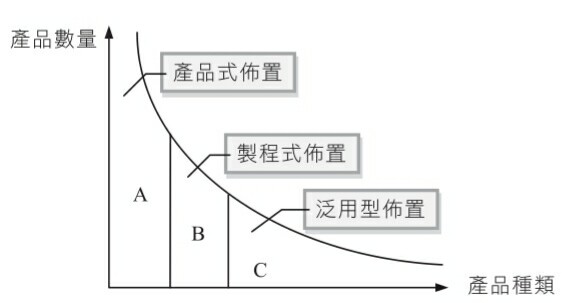 經濟批量模式  Q*  D=年需求量  S=每次訂購成本  H=持有成本持有成本每年的持有成本=存貨成本X(資金成本率+儲存成本率+風險成本率)美國福特汽車生產系統以少樣多量為主，即連續性生產、規模生產物料需求規劃MRP→設法使存貨減少製造資源規劃MRP II→導源於戴明PDCA，結合所有製造資源企業資源規劃ERP→包括財務、會計、生產等補 MRP分三部分投入→主生產排成、物料清單、零組庫存量處理→以電腦處理以上3樣輸出→產出報表或報告日本豐田式生產系統 Toyota Production System(TPS)以多樣少量為主，即間斷性生齒、客製化生產及時化JIT→要十個生產十個自働化→以100%合格品為前提精實生產Lean Production：使用比大量生產更少的資源，而能產出相當於大量生產的效果、從顧客需求面推動5S運動：整理(丟棄)、整頓(整齊)、清掃(丟垃圾)、清潔(身心儀容)、躾(修身)品質屬性績效、美學、特性、一致性、安全性、可靠性、耐久性、被認知的品質、售後服務品質：直接因素(生產、設計、出貨等)    品質管理：直接因素+間接因素(組織氣候等)品質成本：    預防成本又稱事前成本、鑑定成本又稱事後成本、內部失敗成本、外部失敗成本全面品質管理TQM    促使組織中每個人能承諾追求持續品質改善，強調全員參與、重視顧客需求，運用統計分析的技術與方法，以團隊合作達成具高品質的產品與服務改善品質工具 Better戴明循環Deming Cycle：P、D、C、A    註 Plan為開頭→管理者負責品管圈Quality Control Circle(QCC)：線上作業人員定期討論全公司的品質管制Company-Wide Quality(CWQC)特性要因圖又稱魚骨圖ISO品質認證    ISO9001：涵蓋的範圍為公司之產品或服務之設計、發展、生產、安裝             與服務    ISO9002：公司之產品或服務    ISO9003：檢驗與測試    ISO9004：系統之指針        註運作三個月後才可申請，核發證書後每半年驗證一次，每三年重新評          審核發管制圖六標準差：百萬件中<3.4個不良品品質管制七大工具   Control柏拉圖檢核表特性要因圖又稱魚骨圖管製圖層別法散佈圖直方圖採購管理5R適量、適時、適質、適價、適地	行銷管理行銷功能 4P     C.P.     4C產品Product        (Customer Value)定價Pricing         (Cost to the customer)推廣Promotion      (Communication)通路Place          (Convenience)補  包裝Packing行銷管理程序分析→設定目標→擬定STP→設計4P→執行→控制行銷溝通組合           口訣廣人銷公直(事)廣告：平面廣告、看板。人員推銷(有實際與人接觸)：銷售大會、試用品、展覽(同促銷)。促銷：樣品、展覽、折價券、現金回饋。公共關係：新聞、演說、慈善捐贈、遊說。直效行銷(沒有實際與人接觸)：郵購、電視購物、型錄事件/活動行銷：嘉年華會、導覽、街頭活動。行銷近視症：只顧著怎麼生產顧客終生價值：顧客終其一生所能帶給企業的總淨利滿意度的形成期望落差模式expectation disconfirmation model歸因理論attribution theory         三面向    控制源locus of control、stability、controllability公平理論equity theory消費者購買決策：問題察覺→資訊蒐集→方案評估→購買→→購後行為影響消費者購買行為的心理因素動機(馬斯洛需求層級理論、赫茲伯格雙因子理論、表露動機與潛伏動機)知覺：指選擇、組織與解釋資訊的過程學習信念與態度競爭者分析企業的基本特色、企業體質與策略、企業績效企業使命    成本結構       成長與獲利能力企業目標    優勢與劣勢     顧客滿意度組織文化    行銷策略目標市場行銷劃分市場區隔Segmentation→選擇目標市場Targeting→確立定位Positioning地理變數           集中行銷            屬性Attributes                    (利基市場或邊陲市場)人口統計變數       差異行銷            功能Functions心理統計變數(如人格)產品專業化          利益Benefits行為變數  (如忠誠度)市場專業化          個性Personality購買者的基本背景   無差異行銷          使用者或競爭者(又稱大眾市場)採購及採購單位特性 個人化行銷  產品的內涵核心利益、基本產品、期望產品、附加產品(擴大產品)、潛在產品↓        ↓            ↓         ↓        肚子餓吃食物、能吃的食物、預期內、預期外產品的分類消費品、便利品、選購品、特殊品、冷門品產品組合結構廣度：單一生產線下有多少個產品長度：單一產品下有多少個產品項目深度：單一產品項目下有多少個規格或樣式一致性產品組合的品牌決策個別品牌、家族品牌、混合品牌品牌權益品牌忠誠度、品牌知名度、知覺品質、品牌聯想、其他專屬品牌資產定價方式成本加成法、售價加成法、目標利潤定價法、價值定價法、現行價格定價法、競標定價法價格管理吸脂定價、滲透定價、同類產品定價、互補產品定價(印表機的碳粉匣)、畸零定價(199、399)、名望定價、習慣定價、差別訂價、促銷定價中間商三大功能交易功能(減少交易次數)、促成交易的功能、物流功能通路的整合方式傳統行銷系統(各自為政)、水平行銷系統、垂直行銷系統密集式配銷、獨家式配銷、選擇式配銷、通路衝突水平通路衝突、垂直通路衝突、多重通路衝突通路衝突的處理模式競爭→不合作、統合→雙贏、退避→不合作、順應→遷就對方、妥協→局部合作產品廣告上市期→告知式廣告又稱開創式廣告、成長期與成熟期→說服式廣告、成熟期與衰退期→提醒式廣告AIO生活型態變數活動Activity、興趣Interest、意見Opinion研發管理Q分類法－Souder將25種研發技術寫在卡片上，做若干等級的分類，其等級從非常符合（同意）到非常不符合（同意），通常以九至十一個等級為宜。科技生產者管理電腦整合製造CIM、電腦輔助設計CAD、電腦輔助製造CAM、電腦輔助檢驗CAI、彈性製造系統、企業資源規劃資訊管理系統交易處理系統       管理資訊系統MIS決策資訊系統DSS專家系統ES電子商務B2B、B2C、C2B、C2C           ↓    ↓            如團購  如奇摩拍賣財務管理財務管理定義：尋求最獲利的投資方案，創造企業最大價值以及使股東利益最大                            ↓                         財務決策目標現值→未來若想得到100,000元，現在應投入?終值→現在投入100,000元，未來能獲得?年金現值資金來源    內部：保留盈餘                外部：普通股、優先股、公司債總槓桿＝財務槓桿X營運槓桿          ↓         ↓       借錢→賺錢  成本→賺錢財務報表資產負債表Balance Sheet  →12/31日損益表Income Statement  →一定期間現金流量表Cash Flow Statement  →一定期間所有者權益變動表Statement of stockholders equity財務報表附註Notes of financial statement償債能力短期償債能力流動比率→速動比率→現金流動負債比率→長期償債能力    資產負債率又稱負債比→    產權比→    負債與有形淨資產比→    利息保障倍數：償付負債利息的能力營運能力應收款項週轉率存貨週轉率總資產週轉率固定資產週轉率盈餘能力主業務毛利率主業務利潤率資產淨利率→淨資產收益率又稱淨值報酬率或權益報酬→核心指標    資本保值增值率→傳統理論時期修正理論時期整合理論時期當代新興理論-屬於X理論-主張人性本惡-屬於Y理論-主張人性本善-屬於Z理論-主張人有差異-知識管理野中次郎-學習型組織彼得聖吉-科學管理學派(泰勒、吉爾伯斯夫婦、愛默生、甘特)-一般行政學派(亨利費堯、莫尼與雷尼、古力克與尤偉克)-官僚體系學派韋伯-新古典學派羅伯歐文、雨果-計量學派-前人群學派(傅麗德)-行為學派(梅歐、查斯特巴納德、馬斯洛、赫茲伯格、道格拉斯‧瑪格瑞戈、阿爾德佛、賽蒙)-系統學派-權變學派-知識管理野中次郎-學習型組織彼得聖吉科學管理學派泰勒-科學管理之父、時間研究之父、工業工程之父人性本惡計件論酬制不依標準方法工作者予以解雇建立SOP標準工廠管理著重於經理人的命令和控制，微觀的研究個人的工作效率三大實驗：鐵鍬實驗、生鐵實驗、切銷金屬實驗提出科學管理四原則用碼表計算工作時間，對每一個工人的每一工作進行科學分析，尋求最佳工作方法，來替代原有的經驗法則以科學方法去挑選、訓練與發展工人能力，而不是消極地放任工作訓練自己提供詳細地教導與監控每位工人的工作表現在管理階層與工人之間平均分配工作任務，管理階層著重在科學管理原則運用，工人則依科學管理原則來達成任務吉爾伯斯-動作研究之父、吉爾伯斯之妻-管理第一夫人使用照片來研究人類最細微、無法分割的動作-動素Therbligs愛默生Emerson效率的教長提出十二點效率原則甘特Gantt甘特圖底薪獎金制一般行政學派亨利費堯Henry Fayol-管理程序學派之父、法國科學管理之父、現代管理理論之父巨觀的研究整個的組織提出管理五機能：規劃P、組織O、命令C、協調C、控制C提出十四項基本的管理原則：分工原則、紀律原則、統一方向原則、員工薪酬原則、階層鏈鎖原則(骨幹、跳板)、公正原則、創新原則、團隊精神原則、員工穩定原則、秩序原則、集權化原則、個人利益小於團體利益原則、統一指揮原則、職權與職責對等原則莫尼Mooney和雷尼Reiley歸納宗教、政府組織運作和費堯十四項基本的管理原則提出四項管理原則：功能原則、協調原則、層級原則、幕僚原則(指各司其職，組織中的單位有的是實作，有的是輔助，兩者應明確劃分古力克Gulick和尤偉克Urwick在《行政科學論文集》提出POSDCORB之行政管理七字箴規劃Planning、組織Organizing、用人Staffing、指揮Directing、協調Coordinating、報告Reporting、預算Budgeting官僚體系學派又稱科層學派馬克思‧韋伯Max Weber認為理想型的官僚制度建立在傳統(世襲)權威、超人(魅力)權威、合法(理性)權威上提出一種專業分工、層級明確、具有詳細規範，而不講私人關係的組織官僚體制嘗試為組織設計提供一個理想的藍圖官僚化六個構面：專業化、正式化、法制化、層級化、功績制、無人情味新古典學派－開始注重人性羅伯歐文Robert Owen提倡烏托邦式工作場所限制童工雇用固定工作時間推展公共教育公司提供伙食和企業對社會回饋雨果建議以心理學測驗來改進新進員工遴選運用學習理論在訓練中，以及對於人類的行為觀察以了解對員工激勵最佳工具計量學派又稱作業研究或管理科學導入數學模式尋求最佳解由軍事用途轉移至企業中線性規劃：是在一組線性的限制之下，尋找極大化或極小化一個特定的目標函數。可用於資源分配政策的改進。要徑法CPM與計畫評核術PERT：是一種用規劃專案生產的一種排程和規劃技術。可使排成效率大增經濟訂購批量EOQ前人群關係學派又稱動態管理學派傅麗德Follett團體額外價值論團體中之衝突與調和協調的原則：直接交涉、早期原則、互惠原則、連續原則對權威的看法：情勢法則、最後決定行為學派梅歐Mayo-人際關係學派之父美國西方電器公司的霍桑實驗當人們知道自己成為觀察對象，而改變行為的傾向。關心員工情緒，有助於提高勞動生產率查斯特‧巴納德Chester Barnard提出動態平衡理論：強調溝通、建立良好溝通系統1.互動體系論(共同目標、貢獻心力的意願、相互溝通能力)2.非正式組織(無意識、不定型、自然結合)3.貢獻與滿足的平衡4.權威接受論：無異區間(在可接受的範圍內，包括已了解內容、合於組織目標、不違背下屬利益、下屬有能力執行，以上四種範圍內，將無條件接受命令)5.溝通問題6.主管職能(建立溝通系統、積極取得必要努力)馬斯洛需求層級理論                                             G成長                                                      R關係性                                                          E生存赫茲伯格           激勵因素：成就感、賞識、升遷、責任感、工作本身雙因子理論    (沒有他不會怎樣)                   保健因素：薪水報酬、工作地位、工作保障、工作環境、監                  (沒有他會不滿) 督方式、公司政策、人際關係道格拉斯‧瑪格瑞戈Douglas Mc Gregore提出X理論與Y理論阿爾德佛AlderferERG理論賽蒙Simon提出理性決策理論於《行政行為》強調決策理論是行政學研究的新工具系統學派系統流程論：封閉式系統、開放式系統系統結構論：超系統、系統、子系統、子系統的子系統環境或開放系統理論：一般(社會)環境、特定(任務)環境社會系統理論：帕深思Parsons提出適應、達成目標、模式維護、整合四個基本功能生態理論：開發中國家行政適用，因為其有效行為取決於傳統家族、宗教的生物型態權變學派If…..Then…..強調對於人和一個產業或一家企業，沒有最佳管理模式，完全視情況而定有三種特性：複雜性、正式化、集權化當代新興理論野中次郎知識管理KM：將內隱知識外顯化的過程SECI模型組織學習理論彼得聖吉Peter Senge在《第五項修練》提出五要素自我超越、改變心智模式、建立共同願景、團隊學習、系統思考(最重要)阿吉里斯Chris Argyris和熊恩Donald Schon單迴路學習、雙迴路學習註雙迴路學習又稱創新性學習：除偵測並矯正組織錯誤外，還修正組織現有的規則、流程、政策，是一種高層次學習依所有權或集資方式區分依所有權管理或管理型態區分民法：  獨資：一人以上  合夥：二人以上  合作社：多人以上公司法：  無限公司：兩人以上  有限公司：一人以上  兩合公司：一人無限+一人有限  股份有限公司：二人以上依所有權管理  私有企業  公有企業依管理型態區分  公有+官營=舊式公營事業 ok(如自來水)  公有+民營=新式公營事業   (如中華電信)  私有+官營=舊式民營事業  私有+民營=新式民營事業 ok	特性經營方式經營理念一致企業識別標誌CIS一致管理制度一致商品陳列一致人員服務一致直營式連鎖RC(Regular Chain)自願式連鎖VC(Voluntary Chain)特許式連鎖FC(Francine Chain)又稱授權加盟現有產品新產品現有市場市場滲透策略Market Penetration產品發展策略Product Development新市場市場發展策略Market Development多角化策略Diversification美國A型組織日本Z理論組織威廉大內威廉大內短期雇用契約長期雇用契約個人決策集體決策專才通才累積型策略利用型策略幫助型策略Z型組織設計A型組織設計介於Z型和A型之間以長期觀點考量較重視對文化認同，不強調技能強調終身雇用關係薪資是以職位層級及年資為準以短期觀點考量隨意僱用制度較不重視員工的訓練和發展以個人為基礎的薪酬以長期觀點考量不提供終身僱用工作中發展工作外發展授權教導職位輪調特別指導(非經常或突發性的工作)工作小組接替計畫講解法討論法個案研究法角色扮演法收文籃演習法(相互比較)管理競賽現場實習法領導四大理論領導四大理論屬性理論又稱偉人理論、特質理論內驅力領導慾自信智力與任務相關的知識正直誠實外向力行為理論專業型、民主型、放任型體恤(關係導向)、體制結構(任務導向)員工導向、生產導向管理座標權變理論Fiedler權變模型Paul Hersey &Ken Blanchard情境領導理論House路徑-目標理論當代領導理論魅力型與願景型彭斯Burns JM交易型與轉換型道德領導與僕人式領導團隊領導關係任務結構權力情境領導風格好高強非常有利任務導向好高弱非常有利任務導向好低強非常有利任務導向好低弱適中關係導向壞高強適中關係導向壞高弱適中關係導向壞低強非常不利任務導向壞低弱非常不利任務導向領導風格任務導向任務導向關係導向關係導向領導風格低高低高R1告知型R2推銷型R3參與型R4授權型領導方式結果支持型領導指揮型領導成就型領導參與型領導績效 滿意度支持型領導指揮型領導成就型領導參與型領導環境權變因素部屬權變因素績效 滿意度支持型領導指揮型領導成就型領導參與型領導任務結構正式權力工作團隊能力技巧需求績效 滿意度激勵理論激勵理論激勵理論內容觀點強調激勵員工時要讓員工內心感到滿足需求層級理論-Maslow雙因子理論-Frederick HerzbergERG理論-Clayton AlderferX與Y理論-Douglas Mc Gregore三需求理論-McClelland→成功需求(nAch)、權力需求(nPow)、歸屬需求(nAff)程序觀點強調激勵員工的程序要符合員工期望、公平、設定具有挑戰性的目標期望理論-Victor Vroom公平理論-J.S. Adams目標設定理論-E.A.Locke & G.Latham→明確性、挑戰性、可接受、回饋學習觀點強調以獎勵或懲罰方式來激勵員工增強理論                  好→強化行為    正強化  結果                   負強化     壞→減少行為    懲罰                     消除工作設計觀點強調將任務集合成一個完整工作方法工作擴大化水平→工作輪調、工作調節工作豐富化垂直→責任擴大、讓員工參與工作特性模型技術多樣性、任務完整性、任務重要性、自主性、回饋性堅持己見合作競爭高低規避中低合作高高妥協中中遷就低高官僚控制=層級控制策略建立在「規範」上層級結構例行性決策方式重視規則及規章市場控制=市場控制策略建立在「交易」上價格機能明確產出半自主經營交換關係責任明確派閥控制=族群控制策略建立在「共同意識」上個人承諾價值觀共享互信團體規範